Карта пути родителя в организации. Текущее состояние.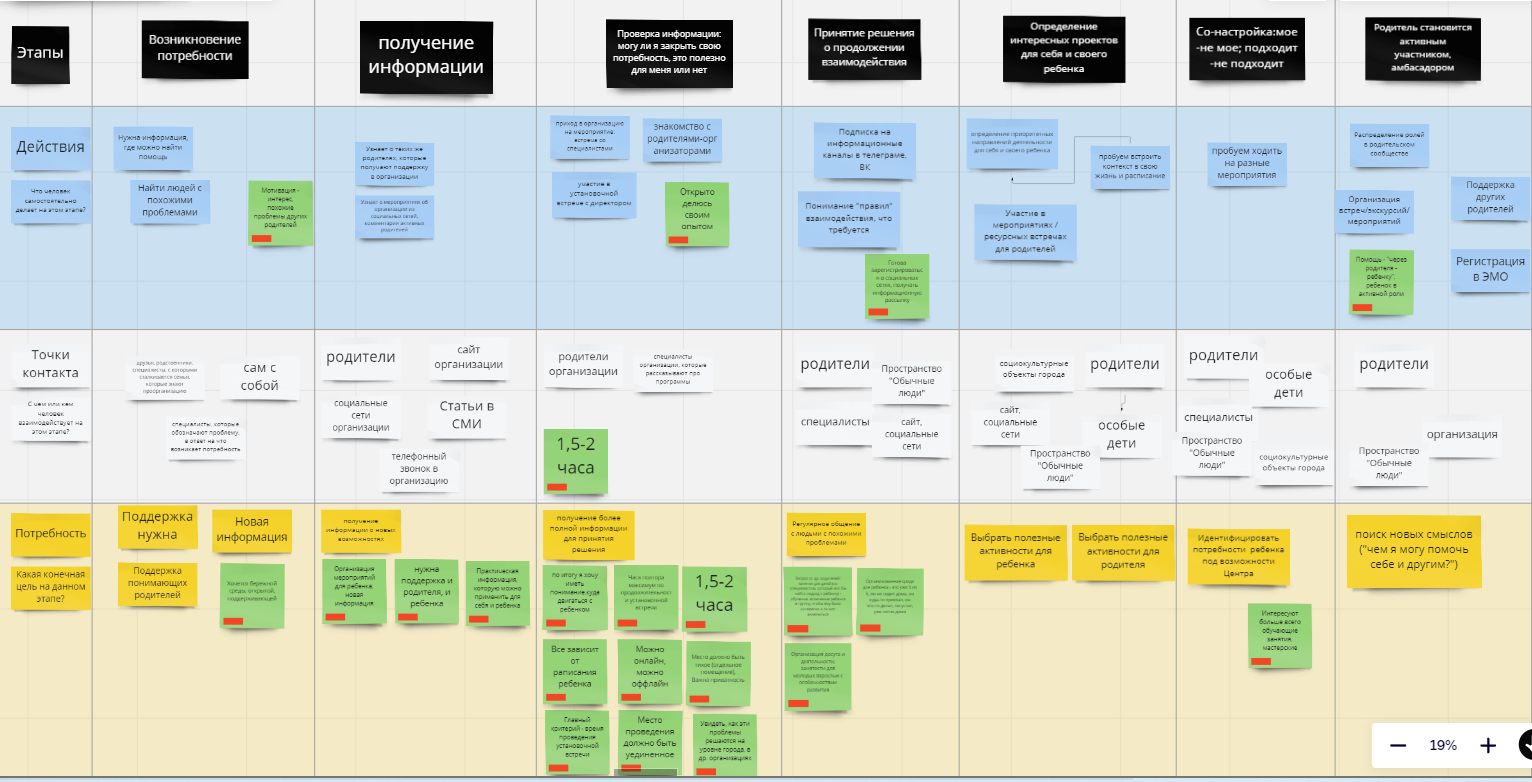 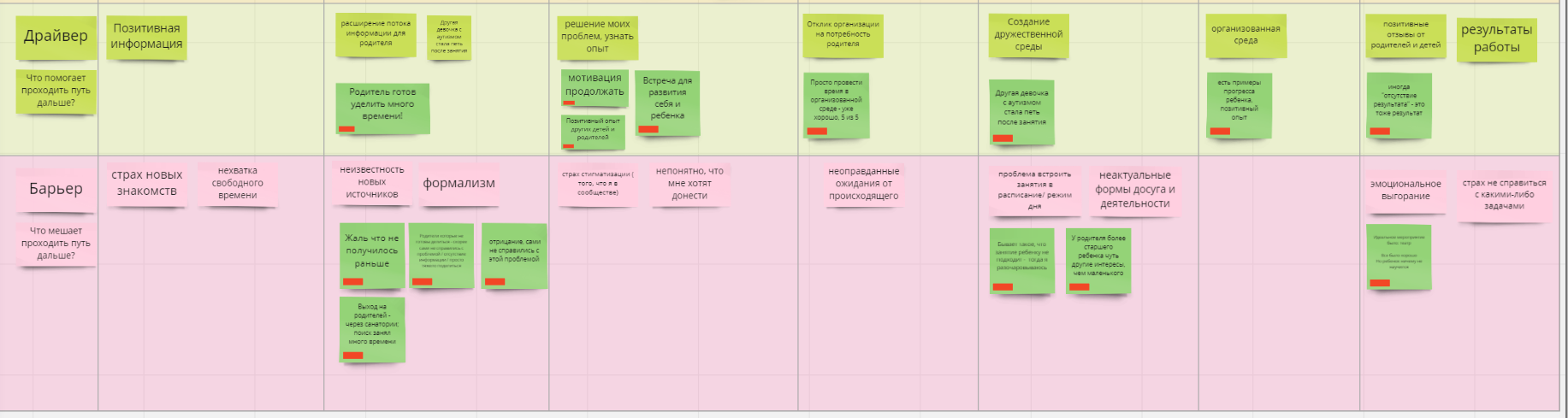 ЭтапыВозникновение потребностиполучение информацииПроверка информации: могу ли я закрыть свою потребность, это полезно для меня или нетПринятие решения о продолжении взаимодействияОпределение интересных проектов для себя и своего ребенкаСо-настройка:мое-не мое; подходит -не подходитРодитель становится активным участником, амбасадоромДействияЧто человек самостоятельно делает на этом этапе?Нужна информация, где можно найти помощьНайти людей с похожими проблемамиМотивация - интерес, похожие проблемы других родителей[интервью]Узнает о таких же родителях, которые получают поддержку в организацииУзнает о мероприятиях об организации из социальных сетей, комментарии активных родителейприход в организацию на мероприятие: встреча со специалистамизнакомство с родителями-организаторамиучастие в установочной встрече с директоромОткрыто делюсь своим опытом[интервью]Подписка на информационные каналы в телеграме, ВКПонимание "правил" взаимодействия, что требуетсяГотова зарегистрироваться в социальных сетях, получать информационную рассылку[интервью]определение приоритетных направлений деятельности для себя и своего ребенкапробуем встроить контекст в свою жизнь и расписаниеУчастие в мероприятиях / ресурсных встречах для родителейпробуем ходить на разные мероприятияРаспределение ролей в родительском сообществеПоддержка других родителейОрганизация встреч/экскурсий/мероприятийПомощь - "через родителя - ребенку", ребенок в активной роли[интервью]Регистрация в ЭМОТочки контактаС чем или кем человек взаимодействует на этом этапе?друзья, родственники, специалисты, с которыми сталкивается семья, которые знают проорганизациюсам с собойспециалисты, которые обозначают проблему, в ответ на что возникает потребностьродителисайт организациисоциальные сети организацииСтатьи в СМИтелефонный звонок в организациюродители организацииспециалисты организации, которые рассказывают про программы1,5-2 часа[интервью]родителиПространство "Обычные люди"специалистысайт, социальные сетиродителисоциокультурные объекты городасайт, социальные сетиособые детиПространство "Обычные люди"родителиособые детиспециалистыПространство "Обычные люди"социокультурные объекты городародителиорганизацияПространство "Обычные люди"ПотребностьКакая конечная цель на данном этапе?Поддержка нужнаНовая информацияПоддержка понимающих родителейХочется бережной среды, открытой, поддерживающей[интервью]получение информации о новых возможностяхОрганизация мероприятий для ребенка, новая информация[интервью]нужна поддержка и родителя, и ребенка[интервью]Практическая информация, которую можно применить для себя и ребенка[интервью]получение более полной информации для принятия решенияпо итогу я хочу иметь понимание,куда двигаться с ребенком[интервью]Часа полтора максимум по продолжительности установочной встречи[интервью]1,5-2 часа[интервью]Все зависит от раписания ребенка[интервью]Можно онлайн, можно оффлайн[интервью]Место должно быть тихое (отдельное помещение), Важна приватность[интервью]Главный критерий - время проведения установочной встречи[интервью]Место проведения должно быть уединенное[интервью]Увидеть, как эти проблемы решаются на уровне города, в др. организациях[интервью]Регулярное общение с людьми с похожими проблемамиЗапрос от др. родителей: занятия для детей (со специалистом, который мог бы найти подход к ребенку) - обучение, включение ребенка в группу, чтобы ему было интересно и он мог включиться[интервью]Организованная среда для ребенка - это уже 5 из 5, он не сидит дома, он куда-то приехал, он что-то делал, он устал, уже легче дома[интервью]Организация досуга и деятельности, занятости для молодых взрослых с особенностями развития[интервью]Выбрать полезные активности для ребенкаВыбрать полезные активности для родителяИдентифицировать потребности  ребенка под возможности ЦентраИнтересуют больше всего обучающие занятия, мастерские[интервью]поиск новых смыслов ("чем я могу помочь себе и другим?")ДрайверЧто помогает проходить путь дальше?Позитивная информациярасширение потока информации для родителяДругая девочка с аутизмом стала петь после занятияРодитель готов уделить много времени![интервью]решение моих проблем, узнать опытмотивация продолжать[интервью]Встреча для развития себя и ребенка[интервью]Позитивный опыт других детей и родителей[интервью]Отклик организации на потребность родителяПросто провести время в организованной среде - уже хорошо, 5 из 5[интервью]Создание дружественной средыДругая девочка с аутизмом стала петь после занятия[интервью]организованная средаесть примеры прогресса ребенка, позитивный опыт[интервью]позитивные отзывы от родителей и детейрезультаты работыиногда "отсутствие результата" - это тоже результат[интервью]БарьерЧто мешает проходить путь дальше?нехватка свободного временистрах новых знакомствнеизвестность новых источниковформализмЖаль что не получилось раньше[интервью]Родители которые не готовы делиться - скорее сами не справились с проблемой / отсутствие информации / просто тяжело поделиться[интервью]отрицание, сами не справились с этой проблемой[интервью]Выход на родителей - через санатории; поиск занял много времени[интервью]непонятно, что мне хотят донестистрах стигматизации ( того, что я в сообществе)неоправданные ожидания от происходящегонеактуальные формы досуга и деятельностипроблема встроить занятия в расписание/ режим дняУ родителя более старшего ребенка чуть другие интересы, чем маленького[интервью]Бывает такое, что занятие ребенку не подходит -  тогда я разочаровываюсь[интервью]эмоциональное выгораниестрах не справиться с какими-либо задачамиИдеальное мероприятие было: театр Все было хорошоНо ребенок ничему не научился[интервью]